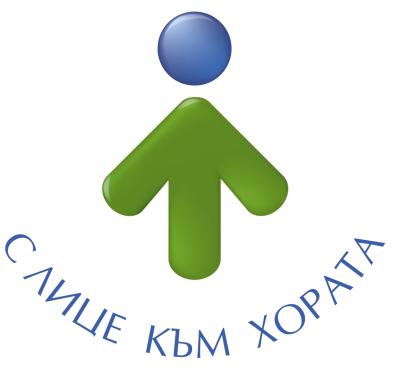 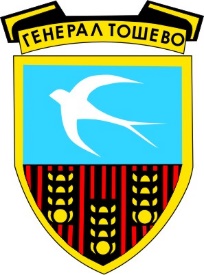 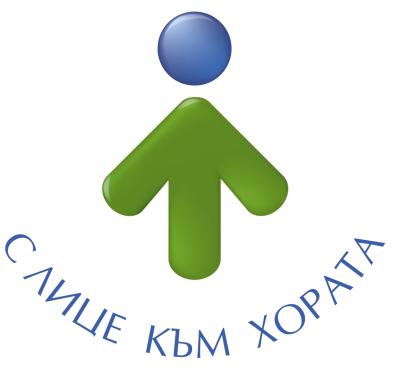 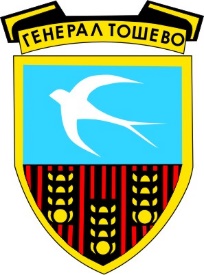 ДО ЦОНКА ВЕЛКОВАПРЕДСЕДАТЕЛНА РАЙОННО ИЗБИРАТЕЛНА КОМИСИЯ – ДОБРИЧГРАФИКОтносно: поставяне на СУЕМГ в населените места със СИК-ове с машинно гласуване на територията на Община Генерал ТошевоИзготвил:Катерина НиколоваСекретар на Община Генерал ТошеводатаНаселено мястоВремеви период местоположениеЛице от общинска администрация20.09.2022гр. Генерал Тошево9.00 – 12.00Пред сградата на общинатаАни Иванова Петрова – гл. специалист „МСМА“  21.09.2022гр. Генерал Тошево9.00 – 12.00Пред сградата на общинатаАни Иванова Петрова – гл. специалист „МСМА“  21.09.2022с. Росица13.30 – 15.00 Читалище с. РосицаАни Иванова Петрова – гл. специалист „МСМА“  23.09.2022с. Къпиново 8.30 – 11.00Пенсионерски клуб с. Къпиново Ани Иванова Петрова – гл. специалист „МСМА“  23.09.2022с. Пчеларово13.30 – 15.00Читалище с. ПчеларовоАни Иванова Петрова – гл. специалист „МСМА“  26.09.2022г.с. Кардам8.30 – 10.30Кметство с. КардамНедка Димитрова Михайлова – гл.специалист „КДМ“26.09.2022г.с. Йовково11.00 – 12.00Пенсионерски клуб с. ЙовковоНедка Димитрова Михайлова – гл.специалист „КДМ“26.09.2022г.с. Спасово13.30 - 15.30Читалище с. СпасовоНедка Димитрова Михайлова – гл.специалист „КДМ“27.09.2022гр. Генерал Тошево9.00 – 12.00Пред сградата на общинатаНедка Димитрова Михайлова – гл.специалист „КДМ“28.09.2022с. Люляково8.30 – 10.30Читалище с. ЛюляковоНедка Димитрова Михайлова – гл.специалист „КДМ“28.09.2022с. Присад13.30 – 15.30Пенсионерски клуб с. ПрисадНедка Димитрова Михайлова – гл.специалист „КДМ“